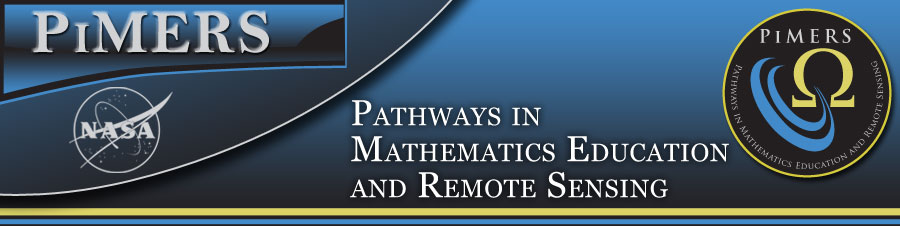 Summer Middle School ProgramJune 19 – June 30, 2017                           10 am – 3 pm (Daily)What is The CReSIS Middle School Program?PiMERS is commited to recruiting, retaining and educating students within a diverse, multidisciplinary research team that focuses on topics related to GLOBE Science Protocols, robotics, and remote sensing.  Equally  important is our goal to reach out to upcoming 7th & 8th grade  underepresented students,  their teachers and the general public. We want to give them resources to learn more about mathematics and remote sensing are used to benefit all members of society and better comprehend how they can impact everyone in the world.Selected students will work with a team mentor on projects which involve learning the fundamentals of mathematics and remote sening.  Participants will also :Learn about Remote Sensing and Satellite ImageryGlobal Learning and Observations to Benefit the Environment (GLOBE)Take scientific measurements in atmosphere, clouds, and hydrologyParticipate in Robotics workshopsLearn about mathematics related careers Collaborating with scientists and facultyParticipate in hands-on GPS technology workshopsStudents must provide their own transportation to and from the ECSU site each day.  Participants completing the program will receive a certificate and a stipend of $100.00 during the closing program.Summer Middle School ProgramJune 19 – June 30, 2017                           10 am – 3 pm (Daily)This summer program is limited to upcoming 7th & 8th grade underepresented students for the 2017-2018 school year only!Please complete this application form and attach a typed 2 page essay (double-spaced) about yourself including the following:  1)  A description of you as a student, STEM subjects of interest, extracurricular, and school activities 2)  Honors and Awards  3)  Reasons for participation in this STEM program and how it relates to your future plans   4)  A letter of recommendation from your math or science teacher  5)  A copy of your most recent report card is required   Return to:  	Mrs. Coppin-ECMS or Mrs. Meads	        Postmark deadline is April 28, 2017PiMERS Summer Program Application(Print or type)Name _____________________________________ Date of Birth 	Current Grade Level 	 Future Occupation 	Overall GPA _______  US Citizen:  Y or N     Ethnicity 	Parents/Guardian 	Permanent (home) address 	City 	 State 	 Zip 	Home Phone Number _______________________ Cell Phone 	Email address	Place of Birth 	 Social Security No. 	Name of Next of Kin/Not Parent 	 Phone 	Emergency Contact 	 Phone 	Address 	 Zip __________ Email 	_____________________School 	 Principal 	Refering Teacher 	 Subject 	**Signature of Parent or Guardian agreeing to student’s participation in this program.  	 Date 	Parent or Guardian agrees to provide daily transportation for the CReSIS summer program and attend the opening (one hour) and closing program (one hour).Contact information:  Dr. Darnell Johnson-(cell) 757-282-3409 or djohnson@cerser.ecsu.edu